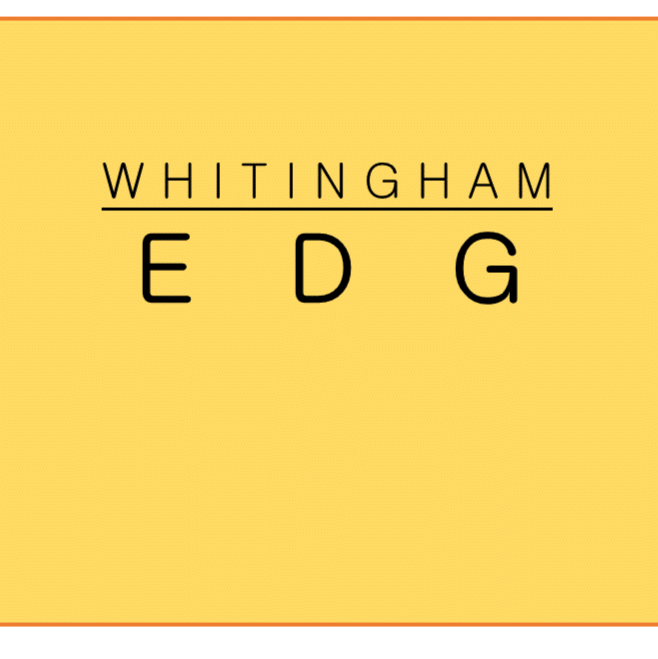 Whitingham Economic Development GroupWhitingham Municipal Center, Selectboard Office, Jacksonville, VT 05342Minutes of Tuesday, January 23, 2018Attendees:  Gretchen Havreluk, Jenepher Burnell and Kyle Frey. Phil Edelstein attended by telephone. Gig Zboray arrived at approximately 8:27AM.Gretchen called the meeting to order at 7:33AM.Approval of December 2017 Minutes:   Moved to next meeting to review.Meeting with Stephen Groundwater:  Stephen gave an update to the website as it stands today. He showed the group desktop, tablet, and phone formats. Stephen will now fill the site with our suggested content and meet with the group in February. He will work with Gig as needed via email and phone. Kyle recommended Stephen and Magdalena reconnect for content development. Stephen left at 8:28Phil left the meeting at 8:28Connectivity:  Was postponed for the next meetingNew Project Discussion:  Gretchen listed out ideas from our original brainstorming in 2016 to pursue for future projects that WEDG may want to focus on. A business networking event gained positive input. Kyle offered his new wine tasting room. Jenepher will work on a business list. Instagram and a new Facebook page, Rt 100 By-way, a hiking trail map and banners were some ideas to consider for future meetings. It was noted that the Whitingham Village Designation was approved by the State Board. The budget will need to be revisited for the next meeting.Next meeting:  is scheduled for February 26, 2018 at 7:30am. This is a Monday to accommodate Stephen Groundwater’s schedule. Meeting adjourned at 8:53AM.Respectfully submitted,   Jenepher Burnell